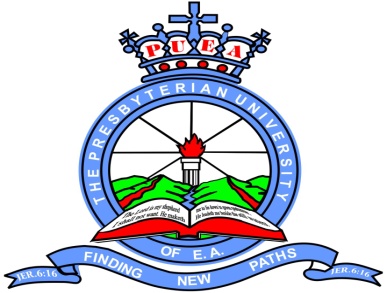 The Presbyterian University of East AfricaSchool:		HEALTH SCIENCESProgram:	 	DIPLOMASemester: 	MAY – AUGUST 2012Course Code:   MORT 232Course Title:   TRAUMATOLOGY Date: 		09/8/2012  Campus: 		KikuyuInstructions Mobile phones ARE NOT allowed in the examination room Time allowed is 2 HoursAnswer ALL questions on the examination answer book providedNo bags OR reference material of any kind should be in the examination roomDo not write on the question paper. Any rough work should be written at the   back of the examination booklet and crossed through. Describe	 a) Stable fracture of the pelvisb) Unstable fracture of the pelvisc) Complications of fracture pelvis  Describe Clinical Features of Congenital Talipes Equiro Varis (CTEV) and write short notes on it’s management. a) List symptoms and signs of Congenital Dislocation of the hip joint. b) What clinical and radiological tests can you perform to confirm Diagnosis?c)  What is the management?How would you differentiate between osteoryelitis from estrogenic sercome?How would you monitor the progress of Genn Varum (Bow legs) in a child of one year?